Publicado en Sevilla el 25/03/2024 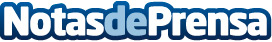 Cervezas Gran Vía recibe el Oro en el Barcelona Beer Challenge por su Cerveza LagerEs el primer reconocimiento que obtiene la compañía. Ha sido en la categoría International Pale AleDatos de contacto:Beatriz RomeroCervezas Gran Vía /Marketing Manager680 775 068Nota de prensa publicada en: https://www.notasdeprensa.es/cervezas-gran-via-recibe-el-oro-en-el Categorias: Nacional Gastronomía Restauración Consumo Premios http://www.notasdeprensa.es